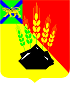 ДУМАМИХАЙЛОВСКОГО МУНИЦИПАЛЬНОГОРАЙОНАРЕШЕНИЕс. Михайловка27.10.2022 г.								№ 265О внесении изменений в решение Думы Михайловского муниципального района от 14.07.2022 № 235 «Об утверждении Порядка предоставления межбюджетных трансфертов из бюджета Михайловского муниципального района бюджетам поселений Михайловского муниципального района на осуществление части полномочий по обеспечению первичных мер пожарной безопасности в границах муниципальных районов за границами городских и сельских населенных пунктов»         В соответствии Федеральным законом Российской Федерации от 06.10.2003 № 131-ФЗ «Об общих принципах организации местного самоуправления в Российской Федерации», Федеральным законом Российской Федерации от 21.12.1994 № 69-ФЗ «О пожарной безопасности», со статьей 142.4 Бюджетного кодекса Российской Федерации, руководствуясь Уставом Михайловского муниципального района и  Положением  о  бюджетном процессе в Михайловском  муниципальном районе, принятым решением Думы № 193 от 31.03.2022, Дума Михайловского муниципального районаРЕШИЛА:1. Внести изменения  в решение Думы Михайловского муниципального района от 14.07.2022 № 235 «Об утверждении Порядка предоставления межбюджетных трансфертов из бюджета Михайловского муниципального района бюджетам поселений Михайловского муниципального района на осуществление части полномочий по обеспечению первичных мер пожарной безопасности в границах муниципальных районов за границами городских и сельских населенных пунктов» (далее решение), следующего содержания:Пункт 2.8 раздела 2 порядка предоставления межбюджетных трансфертов из бюджета Михайловского муниципального района бюджетам поселений Михайловского муниципального  района на осуществление части полномочий по обеспечению первичных мер пожарной безопасности в границах муниципальных районов за границами городских и сельских населенных пунктов» дополнить словами: «на следующие цели:- приобретение средств пожаротушения (воздуходувки, мотопомпы и т.д.);- материальное стимулирование работы добровольных пожарных за участие в профилактике и тушении пожаров в соответствии с постановлением администрации Михайловского муниципального района от 13.04.2022 № 395-па «Об утверждении Положения о порядке материального стимулирования деятельности добровольных пожарных на территории Михайловского муниципального района Приморского края»;- приобретение средств индивидуальной защиты;- приобретение горюче-смазочных материалов;- оплату транспортных услуг по доставке добровольных пожарных к месту возникновения пожара;- выполнение комплекса противопожарных мероприятий (устройство минерализованных полос, покос травы и т.д.)». Пункт 2.9 раздела 2 порядка предоставления межбюджетных трансфертов из бюджета Михайловского муниципального района бюджетам поселений Михайловского муниципального  района на осуществление части полномочий по обеспечению первичных мер пожарной безопасности в границах муниципальных районов за границами городских и сельских населенных пунктов» изложить в новой редакции:« 1. Предмет соглашения;2. Права и обязанности сторон;3. Размер межбюджетных трансфертов и порядок расчёта;4. Ответственность сторон;5. Срок действия соглашения;6. Досрочное прекращение действия Соглашения и порядок расторжения;7. Заключительные Положения;8. Реквизиты и подписи сторон.В пункте 2.15 раздела 2 порядка предоставления межбюджетных трансфертов из бюджета Михайловского муниципального района бюджетам поселений Михайловского муниципального  района на осуществление части полномочий по обеспечению первичных мер пожарной безопасности в границах муниципальных районов за границами городских и сельских населенных пунктов» слово «судебном» заменить на слово «бесспорном».2. Настоящее решение направить главе района для подписания и официального опубликования.Председатель Думы Михайловскогомуниципального района                                                              Н.Н. Мельничук